Offene Fragen digital (Fachpraktiker*innen)

„Geschäftsfähigkeit“Aufgabe: Bitte bearbeiten Sie die nachfolgenden Fragen mit Hilfe der Wortwolke:Was ist ein Rechtsgeschäft?

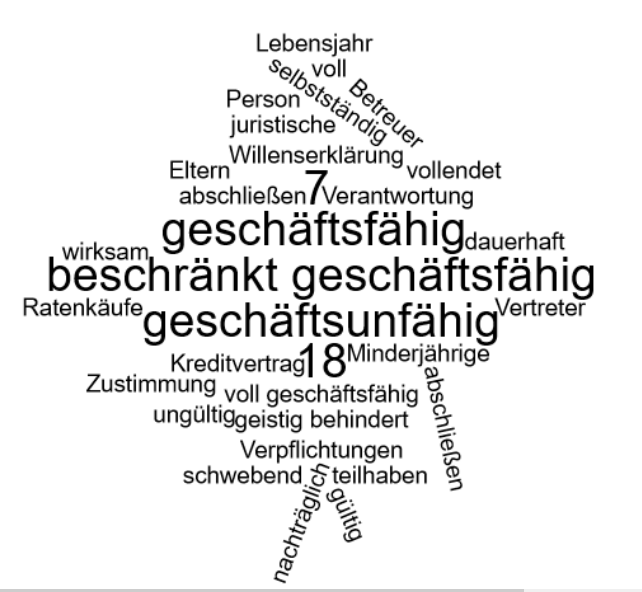 Welche Stunden der Geschäftsfähigkeit unterscheidet man?
Was ist ein Rechtsgeschäft?


Ordnen Sie mindestens drei Personengruppen den Stufen der Geschäftsfähigkeit zu.



Welche Rechtsgeschäfte dürfen Kinder und Jugendliche zwischen dem 7. und 18. Lebensjahr nicht abschließen?

Was bedeutet der Begriff „schwebend wirksam“?

Welcher Stufe der Geschäftsfähigkeit kann man „juristische Personen“ in der Regel zuordnen?
